2017/ 2018 Top Goalscorers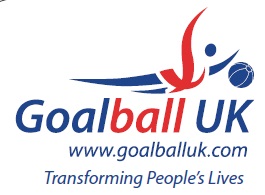 Region AMale Top Goalscorer - Jordan Ellis (South Yorkshire) 48Female Top Goalscorer - Chelsea Hudson (Scarborough) 28Region BMale Top Goalscorer - Philip White (Croysutt Warriors) 26Female Top Goalscorer - Sally Britton (Croysutt Warriors) 22Region XMale Top Goalscorer - Tahseen Sabir (Lancashire Lions) 60Female Top Goalscorer - Amelia Robertson (Lancashire Lions) 12Region YMale Top Goalscorer - Danny Reeves (Birmingham) 38Female Top Goalscorer - Kali Holder (RNC Academy) 32Region ZMale Top Goalscorer - Warren Wilson (Cambridge Dons) 52Female Top Goalscorer - Sarah Leiter (Cambridge Dons) 36EliteMale Top Goalscorer - Adam Knott (Winchester) 128Female Top Goalscorer - Kali Holder (RNC Academy) 22